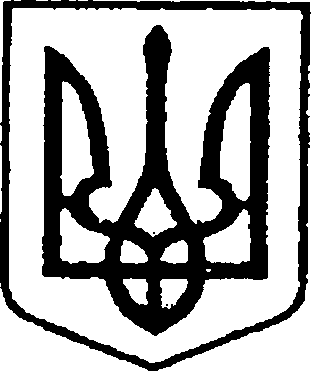 УКРАЇНА			ЧЕРНІГІВСЬКА ОБЛАСТЬН І Ж И Н С Ь К А    М І С Ь К А    Р А Д А12сесіяVIIIскликанняР І Ш Е Н Н Явід19 серпня 2021р.                         м. Ніжин	№34-12/20215. Організацію виконання даного рішення покласти на першого заступника міського голови з питань діяльності виконавчих органів ради Вовченка Ф.І., начальника управління комунального майна та земельних відносин Ніжинської міської ради Чернігівської області Онокало І.А.6. Контроль за виконаннямданогорішенняпокласти на постійнукомісіюміської ради з питаньжитлово-комунальногогосподарства, комунальноївласності, транспорту і зв’язку та енергозбереження (голова комісії – Дегтяренко В.М.).Міський голова							Олександр КОДОЛАВізують:Начальник управління комунального майна та земельних відносин Ніжинської міської ради	      Ірина ОНОКАЛОПерший заступник міськогоголовиз питаньдіяльностівиконавчихорганів ради                                                 	                   Федір ВОВЧЕНКОСекретар Ніжинської міської ради             	           Юрій ХОМЕНКОНачальник відділуюридично-кадрового забезпечення апарату виконавчого комітетуНіжинської міської ради    		                                         В`ячеслав ЛЕГАГоловнийспеціаліст – юрист відділубухгалтерськогообліку, звітності та правового забезпеченняуправліннікомунального майна та земельнихвідносинНіжинськоїміської ради							Сергій САВЧЕНКОГолова постійноїкомісіїміської ради з питаньжитлово-комунальногогосподарства, комунальноївласності, транспорту і зв’язкута енергозбереження	Вячеслав ДЕГТЯРЕНКОГолова постійноїкомісіїміської ради з питаньрегламенту, законності, охорони прав і свобод громадян,запобіганнякорупції, адміністративно-територіальногоустрою, депутатськоїдіяльності та етикиВалерій САЛОГУБПро прийняття у комунальну власність Ніжинської територіальної громади садибного житлового будинку за адресою: м. Ніжин, вулиця Добролюбова, 29Відповідно до статей 25, 26, 42, 59, 60, 73 Закону України «Про місцеве самоврядування в Україні», Регламенту Ніжинської міської ради Чернігівської області VIII скликання, затвердженого рішенням Ніжинської міської ради від 27 листопада 2020 року № 3-2/2020, технічного паспорту на садибний житловий будинок по вулиці Добролюбова, 29 виготовлений 10 січня 2019 року «Наше БТІ», враховуючи лист Департамента майнової політики акціонерного товариства «Українська залізниця» від 01.06.2021 року № 14/222 та заяву    мешканця будинку Юкова О.В. від 12.05.2021 року, щодо прийняття садибного житлового будинку у комунальну власність, міська рада вирішила:1.Прийняти у комунальну власність Ніжинської територіальної громади садибний житловий будинок за адресою: м. Ніжин, вулиця Добролюбова, 29.2. Передати Управлінню комунального майна та земельних відносин Ніжинської міської ради Чернігівської області  в оперативне управління садибний житловий будинок за адресою: м. Ніжин, вулиця Добролюбова, 29.3. Уповноважити управління комунального майна та земельних відносин Ніжинської міської ради Чернігівської області внести відповідні зміни до Державного реєстру речових прав на нерухоме майно про реєстрацію права власності відносно зазначеного об`єкта нерухомості, а саме: садибний житловий будинок за адресою: м. Ніжин, вулиця Добролюбова, 29.4. Начальнику відділу комунального майна управління комунального майна та земельних відносин Ніжинської міської ради Чернігівської області Федчун Н.О., забезпечити оприлюднення даного рішення на офіційному сайті Ніжинської міської ради протягом п’яти робочих днів після його прийняття.  